                                      вторая младшая группа «Василек»                                     подготовил воспитатель  КиселеваЛ.В.                                     МАДОУ 60 «Пчелка» 2014 гТЕМА: «Беседа о Дне Победы»Программное содержание:Познакомить детей с праздником «День победы»Дать представление  детям о том, как защищали свою страну русские люди в годы Великой Отечественной войны. Активизация словарного запаса: боец, русский воин, герой, победитель, ветеран, доблестный, отважный,  бесстрашный, Георгиевская лента.Воспитывать уважение, любовь и благодарность к людям, защищающим Родину от врагов, ветеранам войны, заботиться о них.Индивидуальная работа.Интеграция областей: Музыка, Чтение художественной литературы, Художественное творчество.Предшествующая работа:	Чтение стихотворения З.Александровой «Родина». М.Исаковского «Навек запомни», рассматривание репродукций, иллюстраций,  открыток о войне.Подготовка к занятию:	Подготовка  иллюстраций, изображающих сражения Великой Отечественной войны, героев войны, картины о праздновании Дня Победы,праздничного салюта,подготовка  музыкального диска с записью «Священная война», «Прадедушка». Подготовка стенда с медалями военных лет.Ход занятия:	Ребята, наш город украшен красивыми флагами. Многие люди прикрепляют к одежде красивые Георгиевские ленты. Почему так торжественно и празднично на улицах нашего города? Дело в том, что скоро наступит один из главных праздников, нашего города,  нашей великой страны  - День победы. Что это за праздник? (День Победы). Наши прадеды сражались за Родину с фашистскими захватчиками. Это была страшная и долгая война. Она длилась целых четыре года. Ранним июньским утром фашистская Германия напала на нашу мирную страну. Фашисты хотели захватить нашу страну и превратить наш народ в рабов. Весь народ поднялся на защиту Родины, и наша армия, и женщины, и старики, даже дети. Послушайте песню, которая призывала народ сражаться с врагом, называется она «Священная война».Вставай, страна огромнаяВставай на смертный бойС фашистской силой темноюС проклятою ордой.Пусть ярость благороднаяВскипает, как волнаИдет война народнаяСвященная война.		Трудной, тяжелой и страшной была эта война, много людей погибло в ней. Но наступил долгожданный день Победы. Наши доблестные воины прогнали фашистов и сами пришли к Берлину. Это случилось 9 мая 1945 года. И  тех пор каждый житель нашей страны, жители других стран отмечают этот праздник.Майский праздник – День ПобедыОтмечает вся странаНадевают наши дедыБоевые ордена.(Т.Белозеров)Много подвигов совершили воины и простые люди в годы Великой Отечественной войны. За это правительство нашей страны награждало их боевыми орденами и медалями. Самой главной наградой была Золотая звезда, были еще Орден Красного знамени, орден «Красной звезды»; медаль «За отвагу»; орден Славы. (показ на иллюстрациях). Многие семьи бережно хранят ордена и медали своих родных. Вот и мы с вами можем посмотреть медали одной из семей. (Рассматривание медалей на стенде)	Прошло много времени с тех пор, но  во многих семьях нашей великой огромной страны бережно хранится память об этой Великой Победе. И взрослые и дети помнят, чтут и гордятся своими дедами и прадедами, подарившими  нам мирное небо.Послушаем песню об этом. Включаем диск с записью песни «Прадедушка».Каждый год, в честь Дня  победы на вечернем небе вспыхивает праздничный салют. Давайте и мы с вами в честь праздника нарисуем этот праздничный салют.Дети получают листы и рисуют праздничный салют.	Ребята , берегите свою Родину, растите честными, мужественными и смелыми.ЛИТЕРАТУРАСавченко Валентина Ивановна «Программа нравственно-патриотического и духовно воспитания дошкольников» Издательство: Детство-Пресс, 2013 гУшакова Людмила «Патриотическое воспитание детей дошкольного возраста. Ознакомление с событиями ВОВ 1941 - 1945 годов» Издательство: Детство-Пресс, 2013 г.Интернет ресурсы:  http://ped-kopilka.ru/shkolnye-prazdniki/den-pobedy/doshkolnikam-o-dne-pobedy.html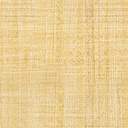 